2012年一级建造师《建设工程项目管理》考试真题　　一、单项选择题　　1.《建设项目工程总承包管理规范》（G8／T50358-2005），不属于工程总承包项目管理内容的是（  ）。　　A.任命项目经理.　　B.组建项目部　　C.确定项目建设资金　　D.实施设计管理　　【答案】C　　【解析】工程项目总承包管理的主要内容应包括：1）任命项目经理，组件项目部，进行项目策划并编制项目计划；2）实施设计管理，采购管理，施工管理；试运行管理；3）进行项目范围管理，进度管理、费用管理，设备材料管理，资金管理，质量管理，安全、职业健康和环境管理，人力资源管理，风险管理，沟通与信息管理，合同管理，现场管理，项目收尾管理。　　2.按国际工程惯例，当采用指定分包商时，应对分包合同规定的工期和质量目标负责的是（  ）。　　A．业主　　B.监理方　　C.指定分包商　　D.施工总承包管理方　　【答案】D　　【解析】按国际工程的惯例，当采用指定分包商时，不论指定分包商与施工总承包方，或与施工总承包管理方，或与业主方签订合同，由于指定分包商合同在签约前必须得到施工总承包方或施工总承包管理方的认可，因此，施工总承包方或施工总承包管理方应对合同规定的工期目标和质量目标负责。　　3.编制项目管理工作任务分工表，首先要做的工作是（）。　　A.进行项目管理任务的详细分解　　B.绘制工作流程图　　C.明确项目管理工作部门的工作任务　　D.确定顶目组织结构　　【答案】A　　【解析】编制项目管理任务分工表，首先应对项目实施的各阶段的费用（投资或成本）控制、进度控制、质量控制、合同管理、信息管理的组织与协调等管理任务进行详细分解。4.下列组织工具图，表示的是（  ）。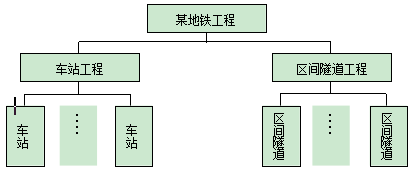 　　A．项目结构图　　B.工作流程图　　C组织结构图　　D.合同结构图　　【答案】A　　【解析】项目结构图是一个组织工具，它通过树状图的方式对一个项目的结构进行逐层分解，以反映组成该项目的所有工作任务。项目结构图中，矩形表示工作任务，矩形框之间的连接用连线表示。　　5.关于项目实施阶段策划的说法，正确的是（  ）。　　A.策划是一个封闭性的、专业性较强的工作过程。　　B.项目目标的分析和再论证是其基本内容之一　　C.项目实施阶段策划的主要任务是进行项目实施的管理策划.　　D.实施阶段策划的范围和深度有明确的统一规定　　【答案】B　　【解析】A错，工程项目策划是一个开放性的工作过程，需要整合多方面专家的知识；C错，建设工程项目实施阶段策划的主要任务是确定如何组织该项目的开发或建设；D错，建设工程项目实施阶段策划的内容涉及的范围和深度，在理论上合工程实践中并没有统一的规定，应视项目特点而定。故B正确。　　6.有组织有计划开展内部质量审核活动的目的之一是（  ）。　　A.记载关键活动的质量参数　　B.反映针对不足所采取的纠正措施及纠正效果　　C.证明产品质量达到合同要求及质量保证的满足程度　　D.向外部审核单位提供体系有效的证据　　【答案】D　　【解析】有组织有计划开展内部质量审核活动，其主要目的是：1）评价质量管理程序的执行情况及实适用性；2）揭露过程中存在的问题，为质量改进提供依据；3）检查质量体系运行的信息；4）向外部审核单位提供体系有效的证据。　　7.关于因果分析图法应用的说明，正确的是（  ）。　　A.一张因果分析图可以分析多个质量问题　　B.通常采用QC小组活动的方式进行　　C.具有至关、主次分明的特点　　D.可以了解质量统计表数据的分部特征　　【答案】B　　【解析】因果分析图应用时的注意事项：1）一个质量特性或一个质量问题使用一张图分析；2）通常采用QC小组活动的方式济宁，集思广益，公共分析；3）必要时可以邀请小组以外的有关人员参与，广泛听取意见；4）分析时要充分发表意见，层层深入，排除所有可能的原因；5）在充分分析的基础上，由各参与人员采用投票或其他方式，从中选择1到5项多数人达成共识的最主要原因。　　8.根据《建筑工程施工质量验收统一标准》（GB.50300-2001），对涉及结构安全、使用功能的重要分部工程应进行（  ）。　　A.化学成分测定　　B.抽样检测　　C.破坏性试验.　　D.观感质量验收　　【答案】B　　【解析】涉及结构安全的试块、试件以及有关材料，应按规定进行见证取样检测；对涉及结构安全、使用功能、节能、环境保护等重要分部工程应进行抽样检测。　　9．某施工承包企业将其承接的高速公路项目的目标总成本分解为桥梁、隧道、道路工程成本等子项，并编制相应的成本计划，这是按（  ）分解的。　　A.成本组成　　B.项目组成　　C.工程类别　　D.工程性质　　【答案】A　　【解析】按施工项目组成编制施工成本计划的方法：大中型工程项目通常是由若干单项工程构成的，而每个单项包括多个单位工程，每个单位工程又是由若干个分部分项工程所构成。因此首先要把项目总施工成本分解到单项工程和单位工程中，再进一步分解到分部工程和分项工程中。　　10.在下列合同形式中，承包人承担风险最大的合同类型是（  ）。　　A.固定总价合同　　B.固定单价合同　　C.成本加固定费用合同　　D.最大成本加费用合同　　【答案】A　　【解析】固定总价合同总价一次包死。固定不变，即不再因为环境的变化个工程量的增减而变化。在这类合同中，承包商承担了全部的工作量和价格的风险。　　11.项目各参与方应分别进行不同层次和范围的建设工程项目质量控制，这是建立建设工程项目质量控制体系时（　）原则的体现。　　A.目标分解　　B.质量责任制　　C.系统有效性　　D.分层次规划　　【答案】D　　【解析】。建设工程项目质量控制体系建立的原则：分层次规划、目标分解、质量责任制、系统有效性。分层次规划原则是指建设工程项目管理的总组织者（建设单位或代建制项目管理企业）和承担项目实施任务的各参与单位，分别进行不同层次和范围的建设工程项目质量控制体系规划。　　12.建设工程项目进度控制工作包括：①编制进度计划；②调整进度计划；③进度目标的分析和论证；④跟踪检查计划的执行情况。其正确的工作程序是（  ）。　　A.①-②-③-④　　B.③-①-②-④　　C.③-①-④-②　　D.④-②-③-①　　【答案】C　　【解析】进度控制的主要工作环节包括：进度目标的分析和论证、编制进度计划、定期跟踪进度计划的执行情况、采取纠偏措施以及调整进度计划。　　13.施工安全技术措施应能够在每道工序中得到贯彻实施，既要考虑保证安全要求，又要考虑现场环境条件和施工技术能够做到。这表明施工安全技术措施要（  ）。　　A.具有针对性和可操作性　　B.具有针对性和全面性　　C.具有可行性和可操作性　　D.力求全面、具体、可靠　　【答案】C　　【解析】施工安全技术措施要有可行性和可操作性是指：施工安全技术措施应能够在每个施工工序之中得到贯彻实施，既要考虑保证安全要求，又要考虑现场环境条件和施工技术条件能够做得到。　　14.施工承包企业应对建设单位提供的原始坐标点、基准线和水准点等测量控制点进行复核，并将复测结果上报（  ）审批，批准后才能建立施工测量控制网，进行工程定位和标高基准的控制。　　A.项目技术负责人　　B.企业技术负责人　　C.业主　　D.监理工程师　　【答案】D　　【解析】施工单位在开工前应编制测量控制方案，经项目技术负责人批准后实施。对建设单位提供的原始坐标点、基准线和水准点等测量控制点进行复核，并将复测结果上报监理工程师审批，批准后才能建立施工测量控制网，进行工程定位和标高基准的控制。　　15.施工成本控制的各工作步骤中，其核心是（  ）。　　A.比较　　B.预测　　C.分析　　D.纠偏　　【答案】C　　【解析】施工成本控制的步骤：比较、分析、预测、纠偏、检查。其中分析是在比较的基础上，对比较的结果进行分析，以确定偏差的严重性及偏差产生的原因，这一步是施工成本控制工作的核心。　　16.施工合同履行过程中，承包商向指定分包商支付工程款的时间应当是（  ）。　　A.分包合同约定的付款时间，不论承包人是否收到了业主支付的工程款　　B.业主同承包人支付工程款之前14天　　C.业主同承包人支付工程款之前7天　　D.承包商收到业主工程款之后　　【答案】D　　【解析】对于业主指定分包，如果不是业主直接向分包支付工程款，则要把握分包工程款的支付时间，一定要在收到业主的工程款之后才能支付，并应扣除管理费、配合费和质量保证金等。　　17.在项目实施过程中，设计方编制的设计工作进度应尽可能与招标、施工和（  ）等工作进度相协调。　　A.项目选址　　B.可行性研究　　C.竣工验收　　D.物资采购　　【答案】D　　【解析】设计方应尽可能使设计工作的进度应尽可能与招标、施工和物资采购等工作进度相协调。　　18.某混凝土试块强度值不满足设计要求，但经法定检测单位对混凝土实体强度经过法定检测后，其实际强度达到规范允许和设计要求值。正确的处理方式是（  ）。　　A.不作处理　　B.修补　　C.返工　　D.加固　　【答案】A　　【解析】施工质量事故处理的基本方法中的不做处理的情况有：法定检测单位鉴定合格的。例如，某检验批混凝土试块强度值不满足规范要求，强度不足，但经法定检测单位对混凝土实体强度经过实际检测后，其实际强度达到规范允许和设计要求值时，可不作处理。　　19.根据《国务院关于取消第二批行政审批项目和改变一批行政审项目管理方式的规定》（国发[2003]5号），取得建造师注册证书的人员是否担任工程项目施工的项目经理，由（  ）决定。　　A.建设行政主管部门　　B.项目业主　　C.建筑施工企业　　D.项目监理单位　　【答案】C　　【解析】根据《国务院关于取消第二批行政审批项目和改变一批行政审项目管理方式的规定》（国发[2003]5号）。过渡期满后，大、中型工程项目施工的项目经理必须由取得建造师注册证书的人员担任；但取得建造师注册证书的人员是否担任工程项目施工的项目经理，由企业自主决定。　　20.在进行合同分析以后，应由（  ）作“合同交底”。　　A.各层次管理者向合同管理人员　　B.合同管理人员向劳务作业人员　　C.项目经理向合同管理人员　　D.合同管理人员向各层次管理者　　【答案】D　　【解析】合同分析后，应向各层次管理者作“合同交底”，即由合同管理人员在对合同的主要内容进行分析、解释和说明的基础上，通过组织项目管理人员和各个工程小组学习合同条文和合同总体分析结果。　　21.国际工程施工承包合同争议解决的方式中，最常用、最有效，也是应该首选的解决方式是（  ）。　　A.仲裁　　B.协商　　C.调解　　D.诉讼　　【答案】B　　【解析】协商解决争议是最有效的方式，也是应该首选的最基本的方式。　　22.下列建设市场主体中，其工作性质属于业主方项目管理范畴的是（  ）。　　A.设备供货单位　　B.建设监理单位　　C.工程施工总承包单位　　D.工程设计单位　　【答案】B　　【解析】我国的工程监理属于国际上业主方项目管理的范畴。　　23.关于安全生产事故应急预案管理的说法，正确的是（  ）。　　A.产经营单位应每半年至少组织一次现场处置方案演练　　B.非参建单位的安全生产及应急管理方面的专家，均可受邀参加应急方案评审　　C.应急预案应报同级人民政府和上一级安全生产监督管理部门备案　　D.生产经营单位应每年至少组织二次综合应急预案演练或者专项应急预案演练　　【答案】A　　【解析】生产经营单位应当制定本单位的应急预案演练计划，根据本单位的事故预防重点，每半年至少组织一次综合应急预案演练或者专项应急预案演练，每半年至少组织一次现场处置方案演练。　　24.某施工企业承接了某住宅小区中10#楼的土建施工任务，项目经理部针对该10#楼编制的施工组织设计属于（  ）。　　A.施工组织总设计　　B.单项工程施工组织设计　　C.单位工程施工组织设计　　D.分部工程施工组织设计　　【答案】C　　【解析】单位工程施工组织设计是以单位工程（如一栋楼房、一个烟囱、一段道路、一座桥等）为对象编制的。　　25.关于建造师和项目经理的说法，正确的是（  ）。　　A.取得建造师注册证书的人员即可成为施工项目经理　　B.大、中型工程项目施工的项目经理必须由取得建造师注册证书的人员担任　　C.建造师是管理岗位，项目经理是技术岗位　　D.取得建造师注册证书的人员只能担任施工项目经理　　【答案】B　　【解析】根据《国务院关于取消第二批行政审批项目和改变一批行政审项目管理方式的规定》（国发[2003]5号）。过渡期满后，大、中型工程项目施工的项目经理必须由取得建造师注册证书的人员担任。　　26.将一个子项目进度计划分解为若干个工作项，属于项目总进度目标论证工作的（）。　　A.项目的结构分析　　B.项目的工作编码　　C.各层精度计划的关系协调　　D.进度计划系统的结构分析　　【答案】D　　【解析】大型建设工程项目的结构分析是根据编制总进度纲要的需要，将整个项目进行逐层分解，并确立相应的工作目录的。其中大型建设工程项目的计划系统一般由多层次计划构成，第三层进度计划，将一个子项目进度计划分解为若干个工作项。　　27.作业文件的职业健康安全与环境管理体系文件的组成之一，其内容包括（）。　　A.管理手册、管理规定、监测活动准则及程序文件　　B.操作规程、管理规定、监测活动准则及程序文件引用的表格　　C.操作规程、管理规定、监测活动准则及管理手册　　D.操作规程、管理规定、监测活动准则及程序文件　　【答案】B　　【解析】作业文件是指管理手册、程序文件之外的文件，一般包括作业指导书（操作规程）、管理规定、检测活动准侧及程序文件引用的表格。28.下列直方图中，表明生产过程处于正常、稳定状态的是（  ）。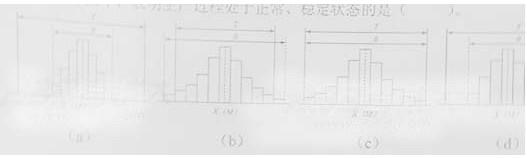 　　A.a　　B.b.　　C.c　　D.d　　【答案】D　　【解析】D为正常型。A为孤岛型、B为峭壁型、C为缓坡型。　　29.下列建设工程项目进度控制的措施中，属于技术措施的是（  ）。　　A.优选工程项目施工方案　　B.确定各类进度计划的审批程序　　C.选择合理的合同结构　　D.选择工程承包发包模式　　【答案】A　　【解析】建设工程项目进度控制的技术措施涉及对实现进度目标有利的设计技术和施工技术。优选工程项目施工方案属于技术措施。　　30.下列施工成本管理的措施中，属于组织措施的是（  ）。　　A.确定最佳的施工方案　　B.对施工成本管理目标进行风险分析，并制定防范性对策　　C.选用合适的合同结构　　D.加强施工定额管理和施工任务单管理，控制活动和物化活动的消耗　　【答案】D　　【解析】组织措施是从施工成本管理的组织方面采取的措施，还包括编制施工成本控制工作计划。故加强施工定额管理和施工任务单管理，控制活动和物化活动的消耗属于组织措施。　　31.施工合同分析中，对工程师权限和责任分析属于（）分析的内容。　　A.发包人责任　　B.合同法律基础　　C.承包人主要任务　　D.合同争议解决方式　　【答案】A　　【解析】包人的责任：业主雇用工程师并委托其在授权范围内履行业主的部分合同责任。　　32.为实现进度目标而采取的经济激励措施所需要的费用，应在（  ）中考。　　A.工程预算　　B.投标报价　　C投资估算　　D.工程概算　　【答案】A　　【解析】在工程预算中应考虑加快工程进度所需的资金，其中包括为实现进度目标将要采取的经济奖励措施所需要的费用。33.根据下列逻辑关系表绘制的双代号网络图如下图所示，其存在的错误时（  ）。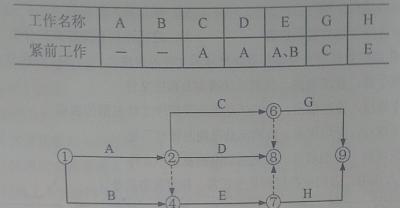 　　A.节点编号不对　　B.逻辑关系不对　　C.有多个终点节点　　D.有多个起点节点　　【答案】C　　【解析】8、9两个点都是终点节点。　　34应用曲线法进行施工成本偏差分析时，已完工作实际成本曲线与已完工作预算成本曲线的竖向距离，表示（）。　　A.成本偏差　　B.进度偏差　　C.进度局部偏差　　D.成本局部偏差　　【答案】A　　【解析】赢得值法评价曲线，费用偏差：CV=BCWP-ACWP；进度偏差：SV= BCWP -BCWS。　　35.应用动态控制原理控制项目投资时，若将工程合同价作为投资的实际值，则可作_____投资计划值的是（　）。　　A.工程概算和工程款支付值　　B.工程概算和工作决算　　C.工程决算和工程款支付值　　D.工程概算和工程预算　　【答案】D　　【解析】投资的计划值和实际值是相对的，如：相对于工程预算而言，工程概算是投资的计划值；相对于工程合同价，则工程概算和工程预算都可作为投资的计划值等。36.某工程双代号时标网络计划如下图所示（时间单位：周），工作A的总时差为（  ）周。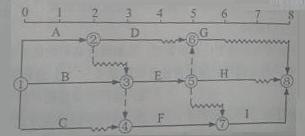 　　A.0　　B.2　　C.3　　D.1　　【答案】D　　【解析】本工作总时差指其紧后工作最小总时差与本工作自有时差之和。　　37、根据《建设项目工程总承包管理规范》（GB/T50358-2005），工程总承包单位可以受业主委托，按合同规定对工程建设项目的（　）等实行全过程或若干阶段的承包。　　A.决策、设计、施工　　B.勘察、设计、施工、采购、试运行　　C.决策、设计、施工、采购　　D.设计、施工、采购、试运行、运行管理　　【答案】B　　【解析】工程总承包企业受业主委托，按照合同约定对工程建设项目的勘察、设计、采购、施工、试运行等实行全过程或若干阶段的承包。　　38、关于建设工程质量监督管理的说法，正确的是（  ）。　　A.建设行政主管部门发现竣工验收过程中有违反质量管理规定行为的，责令停止使用，重新组织竣工验收　　B.施工单位应当自工程竣工验收合格之日起15日内，将竣工验收报告报建设行政主管部门备案　　C.小规模的市政基础设施改建工程可以免于备案　　D.建设单位未组织竣工验收擅自交付使用的，责令改正，且处以竣工结算价款2%—%的罚款　　【答案】B　　【解析】建设单位应当自建设工程竣工验收合格之日起15日内，将建设工程竣工验收报告和规划、公安消防、环保等部门出具的认可文件或准许使用文件，报建设行政主管部门或者其他相关部门备案。　　39、建设工程招标投标活动中，自投标截止时间到投标有效期终止时间之前，关于投标文件处理的说法，正确的是（  ）。　　A.投标人可以替换已提交的投标文件　　B.投标人可以补充或修改已提交的投标文件　　C.投标人撤回投标文件的，其投标保证金将被没收　　D.投标文件在该期间送达的，也应视为有效　　【答案】C　　【解析】A错，投标人在投标截止时间后不可以替换已提交的投标文件；B错，投标人在投标截止时间后不可以补充或修改已提交的投标文件；D错，投标人在投标截止日之前所提交的投标是有效的，超过该日期之后就会被视为无效投标。　　40、某按单价合同计价的招标工程，在评标过程中，发现某投标人的总价与单价的计算结果不一致，究其原因是投标人在计算时，将混凝土单价300元/m3误作为30元/m3的结果。对此，业主有权（  ）。　　A.以总价为准调整单价　　B.要求投标者重新提报混凝土单价　　C.以单价为准调整总价　　D.将该投标文件作废标处理　　【答案】C　　【解析】当总价和单价的计算结果不一致时，以单价为准调整总价。　　41、工程施工质量事故的处理工作包括：①事故调查；②事故原因分析；③事故处理；④事故处理的鉴定验收；⑤制定事故处理方案。正确的处理程序是（　）。　　A.①-②-⑤-③-④　　B.①-②-③-④-⑤　　C.②-①-③-④-⑤　　D.④-②-⑤-③-①　　【答案】A　　【解析】考查施工质量事故处理程序：事故调查、事故的原因分析、制定事故处理的方案、事故处理、事故处理的鉴定验收。　　42.下列施工成本分析方法中，可以用来分析各种因素对成本影响程度的是（  ）。　　A.连环置换法　　B.相关比率法　　C.比重分析法　　D.动态比率法　　【答案】A　　【解析】因素分析法又称连环置换法。这种方法可用来分析各种因素对成本的影响程度。在进行分析时，首先要假定众多因素中的一个因素发生了变化，而其他因素不变，然后逐个替换，分别比较其计算结果，以确定各个因素的变化对成本的影响程度。　　43.根据《建设工程监理规范》（GB50319-2000），属于施工阶段监理工作任务的是（  ）。　　A.检查施工单位专职安全生产管理人员的资格　　B.检查施工单位的测量、检测仪器设备定期检验的证明文件　　C.审核分包单位资质条件　　D.检验施工单位的施工测量定位放线成果　　【答案】B　　【解析】施工阶段建设监理工作的任务：质量、进度、投资、安全生产管理、竣工验收和合同管理等方面的详细内容。B属于质量控制部分。　　44.根据不用风险水平的风险控制措施计划表，对于“中度的”风险。宜采取的措施是（）。　　A.直至风险降低后才能开始工作，当风险涉及正在进行中的工作时，应采取应急计划　　B.考虑投资效果更佳的解决方案或不增加额外成本的改进措施　　C.只有当风险已经降低到“可容许的”水平时，才能就开始或继续工作。　　D.应努力降低风险，并在规定的时间期限内实施降低风险的措施。　　【答案】D　　【解析】对于中度风险，应努力降低风险，但应仔细测定并限定预防成本，并在规定的时间期限内实施降低风险的措施。在中度风险与严重伤害后果相关的场合，必须进一步的评价，以更准确的确定伤害的可能性，以确定是否需要改进控制措施。　　45.施工质量控制点应选择技术要求高、对工程质量影响大或是发生质量问题时危害大或（  ）的对象进行设置。　　A.劳动强度大　　B.施工难度大　　C.施工技术先进　　D.施工管理要求高　　【答案】B　　【解析】施工质量控制点是施工质量控制的重点对象，质量控制点应选择那些技术要求高、施工难度大、对工程质量影响大或是发生质量问题时危害大的对象进行设置。　　46.按建设工程项目成本构成编制施工成本计划时，将施工成本分解为（  ）等。　　A.直接费、间接费、利润、税金　　B.单位工程施工成本及分部、分项施工成本　　C.分部分项工程费、其他项目费、规费　　D.人工费、材料费、施工机械费、措施项目费　　【答案】D　　【解析】成本计划可以按成本组成、项目组成、进度来进行编制，施工成本可以按成本构成分解为人工费、材料费、施工机械使用费、措施项目费和企业管理费等。　　47.根据合同通用条款规定的文件解释优先顺序，下列文件中具有最优先解释权的是（  ）。　　A.规范标准　　B.中标通知书　　C.协议书　　D.设计文件　　【答案】C　　【解析】合同通用条款规定的优先顺序：1）协议书（包括补充协议）；2）中标通知书；3）投标书及其附件；4）专业合同条款；5）通用合同条款；6）有关的标准、规范及技术文件；7）图纸；8）工程量清单；9）工程报价单或预算书等。　　48.按照国际惯例，对工业与民用建筑工程的设计任务委托而言，下列专业设计事务所中，通常起主导作用的是（  ）。　　A.测量师事务所　　B.结构工程师事务所　　C.建筑师事务所　　D.水电工程师事务所　　【答案】C　　【解析】对工业与民用建筑工程而言，在国际上，建筑师事务所往往起着主导作用，其他专业设计事务所则配合建筑师事务所从事相应的设计工作。　　49.建设工程生成安全事故应急预案中，针对深基坑开挖可能发生的事故，相关危险源和应急保障而制定的计划属于（  ）。　　A.综合应急预案　　B.现场处置方案　　C.专项应急预案　　D.现场应急预案　　【答案】C　　【解析】专项应急预案是针对具体的事故类别（如基坑开挖、脚手架拆除等事故）、危险源和应急保障而制定的计划或方案，是综合应急预案的组成部分，应按照综合应急预案的程序和要求组织制定，并作为综合应急预案的附件。　　50.某工程施工过程中，由于供货商提供的设备（施工单位采购）质量存在缺陷，导致返工并造成损失，施工单位应向（  ）索赔，以补偿自己的损失。　　A.业主　　B.工程师　　C.设备生产商　　D.设备供应商　　【答案】D　　【解析】设备由施工单位向供货商采购，与业主、工程师和设备生产商无关，因此应向供货商索赔。　　51.关于施工总承包和施工总承包管理的说法，正确的是（  ）。　　A.施工总承包招标和施工总承包管理招标均可以不依赖完整的施工图　　B.施工总承包管理模式下，分包合同阶段对业主是透明的　　C.业主在施工总承包和施工总承包管理模式下，对分包单位的选择和认可权限是相同的　　D.施工总承包管理单位负责施工现场的总体管理和协调，对项目目标控制不承担责任　　【答案】B　　【解析】A错误，施工总承包一般以施工图设计为投标报价的基础；施工总承包管理模式的合同关系有两种可能，即业主与分包单位直接签订合同或者由施工总承包管理单位与分包签订合同，而当采用施工总承包模式时，由施工总承包单位与分包单位直接签订合同，所以B正确，C错误；施工总承包管理要对目标控制承担责任，所以D错误。　　52.下列沟通过程中的诸要素中，处于主导地位的是（  ）。　　A.沟通主体　　B.沟通客体　　C.沟通环境　　D.沟通渠道　　【答案】A　　【解析】沟通主体可以选择和决定沟通客体、沟通介体、沟通环境和沟通渠道，在沟通过程中处于主导地位。　　53.关于建设工程施工合同谈判与签约的说法，正确的是（  ）。　　A.在合同谈判阶段形成的所有文件都是合同文件的组成部分　　B.建设工程施工合同由合同双方达成协议并签字后，即受法律保护　　C.双方在合同谈判结束后，即形成正式的合同文件　　D.在合同谈判中，双方可以对技术要求进行进一步讨论和确认　　【答案】D　　【解析】A错，在谈判中双方达成一致的内容，包括在谈判讨论中经双方确认的工程内容和范围方面的修改或调整，应以文字方式确定下来，并以“合同补遗”或“会议纪要”方式作为合同附件，并明确它是构成合同的一部分；B错，建设工程施工承包合同必须遵守法律，对于违反法律的条款，即使由合同双方达成协议并签了字，也不受法律保障；C错，双方在合同谈判结束后，应形成一个完整的合同文本草案，经双方代表认可后形成正式文件。　　54.关于进度调整的说法，正确的是（  ）。　　A.根据计划检查的结果在必要时进行计划的调整　　B.网络计划中某项工作进度超前，不需要进行计划的调整　　C.非关键线路上的工作不需要进行调整　　D.当某项工作实际进度拖延的时间超过其总时差时，只需要考虑总工期的限制　　【答案】A　　【解析】B错误，当关键线路的实际进度比计划进度提前时，若不拟提前工期，应选用占用量大或者直接费用高的后续挂件工作，适当延长其持续时间，以降低其资源强度或费用；C错误，网络计划调整的内容包括调整非关键工作时差；D错误，当一项工作出现问题时，需要考虑其对其他工作的影响。　　55.某工程施工期间，安全人员发现作业区内有一处电缆井盖遗失，随即在现场设置防护安全网及警示牌，并设照明及夜间警示红灯，这是建设安全事故隐患处理中（  ）原因的具体体现。　　A.动态治理　　B.单项隐患综合治理　　C.冗余安全度治理　　D.直接隐患与间接隐患并治　　【答案】C　　【解析】冗余安全度治理原则指为确保安全，在治理事故隐患时应考虑设置多道防线，即使发生有一两道防线无效，还有冗余的防线可以控制事故隐患。例如：道路上有一个坑，既要设防护栏及警示牌，又要设照明及夜间警示红灯。　　56.利用水泥、沥青等胶结材料，将松散的废物胶结包裹起来，减少有害物质从废物中向外迁移扩散，是的废物对环境的污染建设，此做法属于固体废物（  ）的处置。　　A.减量化　　B.压实浓缩　　C.无害化　　D.稳定和固化　　【答案】D　　【解析】稳定和固化是指利用水泥、沥青等胶结材料，将松散的废物胶结包裹起来，减少有害物质从废物中向外迁移、扩散，使得废物对环境的污染减少。　　57.工程质量监督申报手续应在工程项目（  ）到工程质量监督机构办理。　　A.开工前，由施工单位　　B.竣工验收前，由建设单位　　C.开工前，由建设单位　　D.竣工验收前，由施工单位　　【答案】C　　【解析】在工程项目开工前，监督机构接受建设单位有关建设工程质量监督的申报手续，并对建设单位提供的有关文件进行审查。　　58．某建设工程项目中，承包人按合同约定，由担保公司向发包人提供了履约担保。在合同履行过程中，如果承包人违约，开出担保书的担保公司（）。　　A.必须向发包人支付履约担保书规定的保证金　　B.用履约担保书规定的担保金去完成施工任务或向发包人支付该项　　C.必须用履约担保书规定的保证金去完成施工任务　　D.应完成施工任务，并向发包人支付履约担保书规定的保证金.　　【答案】B　　【解析】由担保公司或者保险公司开具履约担保书，当承包人在执行合同过程中违约时，开出担保书的担保公司或者保险公司用该项担保金去完成施工任务或者向发包人支付完成该项目所实际花费的金额，但该金额必须在保证金的担保金额之内。　　59.下列干扰事件中，承包商不能提出工期索赔的是（  ）。　　A.工程师指示承包商加快施工进度　　B.开工前业主未能及时交付施工图纸　　C.异常恶劣的气候条件　　D.业主未能及时支付工程款造成工期延误　　【答案】A　　【解析】因以下原因造成工期延误，经工程师确认，工期相应顺延：1）发包人未能按专用条款的约定提供图纸及开工条件；2）发包人未能按约定日期支付工程预付款、进度款，致使施工不能正常进行；3）工程师未按合同约定提供所需指令、批准等，致使施工不能正常进行；4）设计变更和工程量增加；5）一周内非承包商原因停水、停电、停气造成停工累计超过8小时；6）不可抗力；7）专用条款中约定或工程师同意工期顺延的其他情况。　　60.对装饰工程中的水磨石、面砖、石材饰面等现场检查时，均应进行敲击检查其铺贴质量。该方法属于现场质量检查方法中的（  ）。　　A.目测法　　B.实测法　　C.记录法　　D.试验法　　【答案】A　　【解析】目测法是凭借感官进行检查，也称观感质量检查，其手段可概括为“看、摸、敲、照”四个字，其中“敲”就是运用敲击工具进行音感检查。例如：对地面工程、装饰工程中的水磨石、面砖、石材饰面等，均应进行敲击检查。　　61.根据《建设工程委托监理合同（示范文本）》（GF—2000—0201），监理人发现工程设计不符合国家规定的质量标准时，正确的做法是（  ）。　　A.书面报告委托人并要求设计人改正　　B.指令施工单位征求设计人的修改意见　　C.及时向设计人报告问题的具体情况　　D口头联系设计人并书面报告委托人　　【答案】A　　【解析】根据建设工程委托监理合同，监理人发现工程设计不符合国家颁布的建设工程质量标准或设计合同约定的质量标准时，应当书面报告委托人并要求设计人更正。　　62.某施工企业编制某建设项目施工组织总设计，先后进行了相关资料的收集和调研、主要工种工程量的计算、施工总体部署的确定等工作，接下来应进行的工作是（  ）。　　A.施工总进度计划的编制　　B.施工方案的拟定　　C.资源需求量计划的编制　　D施工总平面图的设计　　【答案】B　　【解析】施工组织总设计的编制通常采用如下程序：1）收集和熟悉编制施工组织总设计所需的有关资料和图纸，进行项目特点和施工条件的调查研究；2）计算主要工种工程的工程量；3）确定施工的总体部署；4）拟订施工方案；5）编制施工总进度计划；6）编制资源需求量计划；7）编制施工准备工作计划；8）施工总平面图设计；9）计算主要技术经济指标。　　63.根据《建设工程施工专业分包合同（示范文本）》（GF—2003—0213），承包人应提供总包合同共分包人查阅，但可以不包括其中有关（  ）。　　A承包工程的价格内容　　B.承包工程的进度要求　　C.项目业主的情况　　D违约责任的条款　　【答案】A　　【解析】分包人对总包合同的了解：承包人应提供总包合同（有关承包工程的价格内容除外）供分包人查阅。分包人应全面了解总包合同的各项规定（有关承包工程的价格内容除外）。　　64．某工程网络计划中，工作M的自由时差为2天，总时差为5天。实施进度检查时发现该工作的持续时间延长了4天，则工作M的实际进度（  ）。　　A.不影响总工期，但将其紧后工作的最早开始时间推迟2天　　B.既不影响总工程，也不影响其后续工作的正常进行　　C.将使总工期延长4天，但不影响其后续工作的正常进行　　D.将其后续工作的开始时间推迟4天，并使总工期延长1天　　【答案】A　　【解析】工作M的自由时差为2天，总时差为5天，实施进度检查时发现该工作的持续时间延长了四天小于总时差，大于自有时差2天，因此工作M的实际进度是不影响总工期，但将其紧后工作的最早开始时间推迟2天。　　65．建设工程项目信息系统主要用于项目的（  ）。　　A.投标报价　　B.合同管理　　C.目标控制　　D.技术资料管理　　【答案】C　　【解析】建设工程项目管理信息系统是基于计算机的项目管理的信息系统，主要用于项目的目标控制。　　66．根据全面质量管理的思想，工程项目的全面质量管理师指对（）的全面管理。　　A.工程质量形成过程　　B.工程建设各参与方　　C.工程质量和工作质量　　D.工作建设所需的材料、设备　　【答案】C　　【解析】全面质量管理--建设工程项目的全面质量管理，是建设工程项目参与各方所进行的工程项目质量管理的总称，其中包括工程质量和工作质量全面管理。　　67、根据《建设工程项目管理规范》（GB/T50326-2006），项目管理实施规划应由（  ）组织编制。　　A.项目技术负责人　　B.项目经理　　C.企业生产经营负责人　　D.企业技术负责人　　【答案】B　　【解析】项目管理规划大纲应由组织的管理层或组织委托的项目管理单位编制；项目管理实施规划应由项目经理组织编制。　　68、根据全面质量管理的思想，工程项目的全面质量管理是指对（  ）的全面管理。　　A.工程质量形成过程　　B.工程建设各参与方　　C.工程质量和工作质量　　D.工程建设所需的材料、设备　　【答案】B　　【解析】建设工程项目的全面质量管理，是指建设工程项目参与各方所进行的工程项目质量管理的总称，其中包括工程（产品）质量和工作质量的全面管理。　　69.编制施工项目成本计划的关键是确定（  ）。　　A.预算成本　　B.平均成本　　C.目标成本　　D.实际成本　　【答案】C　　【解析】施工成本计划的编制以成本预测为基础，关键是确定目标成本。一般情况下，施工成本计划总额应控制在目标成本的范围内，并使成本计划建立在切实可行的基础上。　　70、下列工程担保中，以保护承包人合法权益为目的的是（  ）。　　A.投标担保　　B.支付担保　　C.履约担保　　D.预付款担保　　【答案】B　　【解析】工程款支付担保的作用在于，通过对业主资信状况进行严格审查并落实各项担保措施，确保工程费用及时支付到位；一旦业主违约，付款担保人将代为履约，因此支付担保的目的是保护承包人的合法权益。　　二、多项选择题（共30题，每题2分。每题的被选项中，有2个或2个以上符合题意，至少有1个错项。错选，本题不得分；少选，所选的每个选项得0.5分）。　　71.建筑工程施工质量验收中，检验批质量验收的内容包括（）。　　A.质量资料　　B.主控项目　　C.一般项目　　D.允许偏差项目　　E.观感质量　　【答案】BC　　【解析】检验批的验收符合下列规定：1）主控项目和一般项目的质量经抽样检验合格；2）具有完整的施工操作依据质量检查记录。　　72.关于部分分项工程施工成本分析的说法，正确的有（）。　　A.分部分项工程成本分析的对象为已完成分部分项工程　　B.分部分项工程成本分析是施工项目成本分析的基础　　C.必须对施工项目中的所有分部分项工程进行成本分析　　D.分部分项工程成本分析的方法就是进行实际成本与目标的成本比较　　E.对主要分部分项工程要做到从开工到竣工进行系统的成本分析　　【答案】ABE　　【解析】分部分项工程成本分析是施工项目成本分析的基础。分部分项工程成本分析的对象为已完成分部分项工程。分析的方法是：进行预算成本目标成本和实际成本的“三算”对比。由于施工项目包括很多分部分项工程，不可能也没有必要对每一个分部分项工程都进行成本分析，但是，对于那些主要分部分项工程则必须进行成本分析。所以CD选项错误。　　73.建设工程安全事故处理的原则有（）。　　A.事故单位未受到处理不放过　　B.事故原因未查清不放过　　C.事故责任人未受到处理不放过　　D.事故未制定整改措施不放过　　E.事故有关人员未受到教育不放过　　【答案】BCDE　　【解析】事故处理原则即“四不放过”原则：事故原因未查清不放过，事故责任人未受到处理不放过，事故责任人和周围群众没有受到教育不放过，事故没有制定切实可行的整改措施不放过。　　74.根据《关于做好房屋建筑和市政基础设施施工质量事故报告和调查处理工作的通知》（建质[2010]111号），按事故造成的损失程度，工程质量事故分为（）。　　A.特别重大事故　　B.重大事故　　C.较大事故　　D.微小事故　　E.一般事故　　【答案】ABCE　　【解析】按事故造成的损失程度，工程质量事故分为特别重大事故（30人以上死亡，或100人以上重伤，或一亿元以上直接经济损失）重大事故（10人以上30人以下死亡，或50人以上100人以下重伤，或5000万元以上一亿元以下直接经济损失）较大事故（3人以上10人以下死亡，或10人以上50人以下重伤，或1000万元以上5000万元以下直接经济损失）一般事故（3人以下死亡或者10人以下重伤，或者1000万元以下直接经济损失）。　　75.下列影响建设工程项目质量的环境因素中，属于劳动作业因素的有（）。　　A.地下水位　　B.风力等级　　C.照明方式　　D.验收程序　　E.围挡设施　　【答案】CE　　【解析】对于建设工程项目质量控制而言，直接影响建设工程项目质量的环境因素，一般是指建设工程项目所在地点的水文地质和气象等自然环境；施工现场的通风照明安全卫生放回设施等劳动作业环境，以及由多单位多专业交叉协同施工的管理关系组织协调方式，质量控制系统等构成的管理环境。76.某工程双代号网络计划如下图所示（时间单位：天），图中已标出各项工作的最早开始时间ES和最迟开始时间LS。该计划表明（）。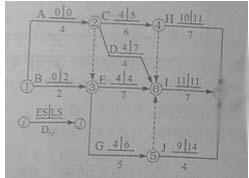 　　A.工作1-3的总时差和自由时差相等　　B.工作2-6的总时差和自由时差相等　　C.工作2-4和工作3-6均为关键工作　　D.工作3-5的总时差和自由时差分别为2和0天　　E.工作5-7的总时差和自由时差相等　　【答案】ABDE　　【解析】总时差＝工作的最迟开始时间-最早开始时间；自由时差＝紧后工作最早开始时间-最早完成时间。由此，计算可得ABDE四项正确。　　77.关于履约担保的说法，正确的有（）。　　A.建筑业通常倾向于采用无条件银行保函作为履约担保　　B.银行履约保函分为有条件和无条件的银行保函　　C.履行担保书通常是由商业银行或保险公司开具　　D.采用担保书的金额要求比银行保函的金额要求低　　E.履约保证金额的大小取决于招标项目的类型与规模　　【答案】BCE　　【解析】A错，建筑业通常倾向于采用有条件银行保函作为履约担保；D错，银行履约保函：通常为合同金额的10%左右；履约担保书：当承包人在执行合同过程中违约时，担保公司或保险公司用该项担保金去完成施工任务或者向发包人支付完成该项目所实际花费的金额，但该金额必须在保证金的担保金额之内。　　78.在国际上，工程建设物资采购的常用模式有（）。　　A.业主方自行采购　　B.行政制定采购　　C.承包商采购　　D.与承包商约定制定供应商采购　　E，行业协会统一采购　　【答案】ACD　　【解析】。在国际上，工程建设物资采购有多种模式：业主方自行采购；与承包商约定某些物资为指定供货商；承包商采购。79.下图所示的双代号时标网络计划，执行到第4周末及第10周末时，检查其实际进度如，图中前锋线所示，检查结果表明（）。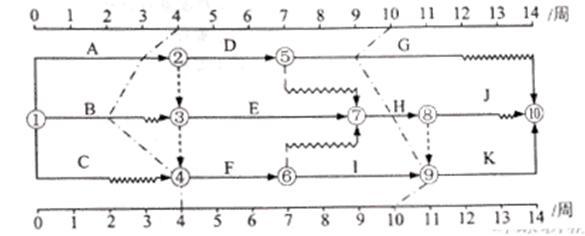 　　A.第4周末检查时工作A拖后1周，影响工期1周　　B.第4周末检查时工作B拖后1周，但不影响工作　　C.第10周检查时工作I提前1周，可使工期提前1周　　D.在第5周到第十周内。工作F和工作I的实际进度正常　　E.第10周末检查时工作G拖后1周，但不影响工期　　【答案】AE　　【解析】由图可知，第4周检查工作时，工作AB均拖后一周，工作A处于关键线路上，所以影响工期一周，即A对；工作B原本不在关键线路上，但是第四周时其已经没有自由时差，所以对工期有影响，所以B错；关键线路改变，第十周检查时EH和DG线路提前，C错；工作FI线路到第10周提前一周，实际进度有变化。　　80.按施工进度编制施工成本计划时，若所有工作均按照最早开始时间安排，则对项目目标控制的影响有（  ）。　　A.工程按期竣工的保证效率　　B.工程质量会更好　　C.不利于节约资金贷款利息　　D.有利于降低投资　　E.不能保证工程质量　　【答案】AC　　【解析】一般而言，所有工作都是按最迟开始时间开始，对节约资金贷款利息是有利的，但同时，也降低了项目按期竣工的保证率。　　81.在国际工程承包合同中，采用DAB（争端裁决委员会）方式解决争端的优点有（）。　　A.DAB委员由行政主管部门指派，裁决具有公正性、中立性　　B.DAB委员可以在项目开始时就介入，了解项目管理情况及存在的问题　　C.DAB的裁决具有终局性，避免二次纠纷　　D.DAB的费用较低　　E.DAB解决纠纷的周期较短　　【答案】BDE　　【解析】考查DAB整段裁决委员会的任命方式和优点。A错，DAB委员一般为工程技术和管理方面的专家，不应是合同任何一方的代表，与业主，承包商没有任何经济利益及业务联系，与本工程所裁决的争端没有任何联系，所以由行政主管部门指派不符合要求；C错，DAB的裁决不是强制性的，不具有终局性。　　82.关于建设工程项目管理规划的说法，正确的有（）。　　A.建设工程项目管理规划仅涉及项目的施工阶段和保修期　　B.建设工程项目管理规划完成以后不需要调整　　C.除业主方以外，建设项目的其他参与单位也需要编制项目管理规划　　D.如果采用工程总承包模式，业主方可以委托总承包方编著建设工程项目管理规划　　E.建设工程项目管理规划内容涉及的范围和深度，应视项目的特点而定　　【答案】CDE　　【解析】考查建设项目管理规划的内容和编制方法。A错，涉及整个实施阶段；B错，建设工程项目管理规划必须随着情况的变化而进行动态调整。　　83.关于建设工程施工现场文明施工的说法，正确的有（）。　　A.施工现场必须实行封闭管理，设置进出口大门，制定门卫制度，严格执行外来人员进场登记制度　　B.沿工地四周连续设置围挡，市区主要道路和其他设计市容景观路段的工地围挡的高度不得低于1.8m　　C.项目经理是施工现场文明施工的第一责任人　　D.施工现场设置排水系统，泥浆、污水、废水有组织地直接进入下水道　　E.现场建立消防领导小组，落实消防责任制和责任人员　　【答案】ACE　　【解析】考查建设工程现场文明施工的措施。　　84.下列项目目标动态控制的纠偏措施中，属于技术措施的有（）。　　A.改进施工方法　　B.调整项目管理工作流程组织　　C.调整进度控制的方法和手段　　D.选择高效的施工机具　　E.调整项目管理任务分工　　【答案】AD　　【解析】技术措施分析由于技术（包括设计和施工的技术）的原因而影响项目目标实现的问题，并采取相应的措施，如调整设计，改进施工方法和改变施工机具等。　　85.编制施工组织总设计时，必须遵循的顺序有（）。　　A.拟定施工方案后，才能编制进度计划　　B.编制进度计划后，才能编制资源需求量计划　　C.确定施工部署后，才能制定施工方案　　D.计算完工程量后，才能确定施工部署　　E.确定资源需求量后，才能编制施工准备工作计划　　【答案】AB　　【解析】考查施工组织总设计的内容。　　86.根据《建设工程施工合同（示范文本）》（GF-99-0201），工程师是指（  ）。　　A.监理单位安排的现场监理工程师　　B.发包人指定的履行合同的代表　　C.施工单位具有中级以上职称的人员　　D.监理单位委派的总监理工程师　　E.现场具有工程序列中级以上职称的人员　　【答案】BD　　【解析】在《建设工程施工合同（示范文本）》(GF- 99-0201)的词语定义与解释中，对工程师做了专门定义，明确为工程监理单位委派的总监理工程师或发包人指定的履行合同的代表，其具体身份和职权由发包人和承包人在专用条款中约定。　　87.建设工程项目施工成本控制的主要依据有（  ）。　　A.工程承包合同　　B.进度报告　　C.施工成本计划　　D.施工成本预测资料　　E.工程变更　　【答案】ABCE　　【解析】施工成本控制的依据包括以下内容:1)工程承包合同2)施工成本计划3)进度报告4）工程变更，除了上述几种施工成本控制工作的主要依据以外，有关施工组织设计分包合同等也都是施工成本控制的依据。　　88.根据《全国建筑市场各方主体不良行为记录认定标准》，施工企业承揽业务中的不良行为包括（  ）。　　A.允许其他单位或个人以本单位名义承揽工程　　B.以他人名义投标或者以其他方式弄虚作假，骗取中标　　C.不按照与招标人订立的合同履行义务，情节严重　　D.未按照节能设计进行施工　　E.将承包的工程转包或者违法分包　　【答案】BCE　　【解析】A属于资质不良;D属于工程质量不良。　　89.根据《建设工程项目管理规范》（GB/T50326-2006），项目经理的权限有（  ）。　　A.签订工程施工承包合同　　B.进行授权范围内的利益分配　　C.参与组建项目经理部　　D.参与选择物资供应单位　　E.参与工程竣工验收　　【答案】CD　　【解析】项目经理应具有下列权限：1)参与项目招标投标和合同签订；2)参与组建项目经理部；3)主持项目经理部工作；4)决定授权范围内的项目资金的投入和使用；5)制定内部计酬办法； 6)参与选择并使用具有相应资质的分包人；7)参与选择物资供应单位；8)在授权范围内协调与项目有关的内外部关系；9)法定代表人授予的其他权力。　　90.下列建设工程项目信息中，属于技术类信息的有（  ）。　　A.进度计划　　B.施工方案　　C.隐蔽验收记录　　D.桩基检测报告　　E.工程量清单　　【答案】BCD　　【解析】BCD属于技术类信息，A属于管理类信息；E属于经济类信息。　　91.建设单位和监理单位组织设计单位向所有的施工单位进行详细的设计交底，设计交底的主要目的（  ）。　　A.深入发现和解决各专业设计之间可能存在的矛盾　　B.充分理解设计意图　　C.了解设计内容和技术要求　　D.明确质量控制的重点与难点　　E.消除施工图的差错，解决施工的可行性问题　　【答案】BCD　　【解析】建设单位和监理单位应组织设计单位向所有的施工实施单位进行详细的设计交底，使实施单位充分理解设计意图，了解设计内容和技术要求，明确质量控制的重点和难点；同。AE为图纸会审的目的。　　92.根据《建设工程监理规范》（GB50319-2000），属于工程建设监理规划内容的有（  ）。　　A.建设工程概况　　B.监理工作的控制要点与目标值　　C.监理工作制度　　D.监理工程进度计划　　E.监理设施　　【答案】ACE　　【解析】工程建设监理规划一般包括以下内容：1)建设工程概况；2)监理工作范围；3)监理工作内容；4)监理工作目标；5)监理工作依据；6)项目监理机构的组织形式；7)项目监理机构的人员配备计划；8)项目监理机构的人员岗位职责；9)监理工作程序；10)监理工作方法及措施；11)监理工作制度；12)监理设施。　　93.关于建设工程反索赔的说法，正确的有（  ）。　　A.反索赔是双向的　　B.工程师对索赔文件的审核是反索赔的工作内容之一　　C.审核索赔报告的时限性是反索赔的要点之一　　D.调查分析并确定索赔事件的原因和责任，是反索赔的工作内容之一　　E.反索赔工作就是反击或反驳对方的索赔要求　　【答案】AE　　【解析】反索赔就是反驳反击或者防止对方提出的索赔，不让对方索赔成功或者全部成功。一般认为，索赔是双向的，业主和承包商都可以向对方提出索赔要求，任何一方也都可以对对方提出的索赔要求进行反驳和反击，这种反击和反驳就是反索赔。　　94.下列进度控制措施中，属于经济措施的有（  ）。　　A.编制进度控制工作流程　　B.选用恰当的承发包形式　　C.按时支付工程款项　　D.设立提前完工奖　　E.拖延完工予以处罚　　【答案】CDE　　【解析】建设工程进度控制的经济措施涉及资金需求计划资金供应的条件和经济奖励措施等。　　95.建设工程项目总进度纲要的主要内容包括（）。　　A.项目实施的总体部署　　B.总进度规划　　C.项目结构分析　　D.确定里程碑时间的计划进度目标　　E.总进度目标实现的条件　　【答案】ABDE　　【解析】总进度纲要的主要内容包括：1)项目实施的总体部署；2)总进度规划；3)各子系统进度规划；4)确定里程碑事件的计划进度目标；5)总进度目标实现的条件和应采取的措施等。　　96.在质量管理中，直方图法的主要用途有（  ）。　　A.掌握质量能力状态　　B.确定质量问题的主要原因　　C.分门别类地分析质量问题　　D.分析生产过程的状态　　E.分析质量水平的范围　　【答案】ADE　　【解析】直方图的主要用途：1整理统计数据，了解统计数据的分部特征，即数据分部的集中或离散状况，从中掌握质量能力状态；2观察分析生产过程质量是否处于正常稳定和受控制状态，以及质量水平是否保持在公差允许的范围内。　　97.关于管理职能分工的说法，正确的有（  ）。　　A.编制管理职能分工表时，施工质检员只有“执行”职能　　B.项目管理职能分工表只需针对质量控制进行编制　　C.业主方和项目各参与方都应该编制各自的项目管理职能分工表　　D.管理职能实际上就是管理过程的多个工作环节　　E.在一个项目施工全过程中，项目管理班子的职能分工应该保持不变　　【答案】CD　　【解析】业主方和项目各参与方，如设计单位施工单位供货单位和工程管理咨询单位等都应该编制各自的项目管理职能分工表。管理职能的含义：提出问题筹划决策执行检查。　　98.根据《建设工程安全生产管理条例》，下列分部分项工程中，应当组织专家施工方案论证的有（）。　　A.深基坑工程　　B.地下暗挖工程　　C.脚手架工程　　D.高大模版工程　　E.爆破工程　　【答案】ABD　　【解析】工程中涉及深基坑地下暗挖工程高大模板工程的专项施工方案，施工单位还应当组织专家进行论证审查。　　99.对业主而言，成本加酬金合同的优点有（  ）。　　A.可以利用承包商的施工技术专家，帮助改进或弥补设计中的不足　　B.可以根据自身力量和需要，较深入地介入和控制工程施工和管理　　C.可以转移风险，有利于业主方的投资控制　　D.可以通过分段施工缩短工期　　E.可以减少承包商的对立情绪　　【答案】ABDE　　【解析】对业主而言，成本加酬金合同优点：1)可以通过分段施工缩短工期；2)可以减少承包商的对立情绪；3)可以利用承包商的施工技术专家，帮助改进或弥补设计中的不足；4)业主可以根据自身力量和需要，较深入地介入和控制工程施工和管理；5)也可以通过确定最大保证价格约束工程成本不超过某一限值，从而转移一部分风险。　　100.关于建设工程项目管理的说法，正确的有（  ）。　　A.建设工程管理工作的核心任务是为工程的建设和使用增值　　B.业主方的项目管理工作涉及项目实施阶段的全过程　　C.项目决策阶段项目管理工作的任务之一是进行项目定义　　D.建造师的业务范围只限于项目实施阶段的项目管理工作　　E.只有施工企业对项目的管理才称为施工方的项目管理　　【答案】ABC　　【解析】施工方项目管理工作主要在施工阶段进行，但由于施工阶段和施工阶段在时间上往往是交叉的，因此，施工方的项目管理工作也会涉及设计阶段。所以DE错误。